Content of the Market ConsultationSolactive has decided to conduct a Market Consultation with regard to the inclusion of an additional index category – 5G – into the index methodology of the following Indices (the ‘Indices’).Rationale for Market ConsultationThe rationale behind the proposed inclusion of 5G as an additional index category is that 5G will be faster, more stable, more versatile and provides lower latency than the existing 4G technology. Thus, the theme is considered as a disruptive trend in line with the Guideline’s definition to provide exposure to companies that are involved in innovative and disruptive trends across a broad range of industries.Changes to the Index GuidelineThe definition of the “Index Universe” will be updated and the following RBICS (sub)-industries will be added to point 4:Wireless Services, Other Network Software, Network Security Software, Network Administration Software, Network Security Access Policy Software, Diversified Technology Hardware, General Communications Equipment and Other Communications Semiconductors.Inclusion of another Index Category in the ‘Selection of the Index Components’ table in section 2.1The above change is currently planned to become effective on 11th July, 2019.Feedback on the proposed changesIf you would like to share your thoughts with Solactive, please use this consultation form and provide us with your personal details and those of your organization. Solactive is inviting all stakeholders and interested third parties to evaluate the proposed change to the Methodology of the Solactive Global Innovation Index and welcomes any feedback on how this may affect and/or improve their use of Solactive indices. Consultation ProcedureStakeholders and third parties who are interested in participating in this Market Consultation, are invited to respond until 21st June 2019 cob.Please send your feedback via email to compliance@solactive.com, specifying “Market Consultation Solactive Global Innovation Index” as the subject of the email, or via postal mail to:	Solactive AGGuiollettstr. 5460325 FrankfurtGermany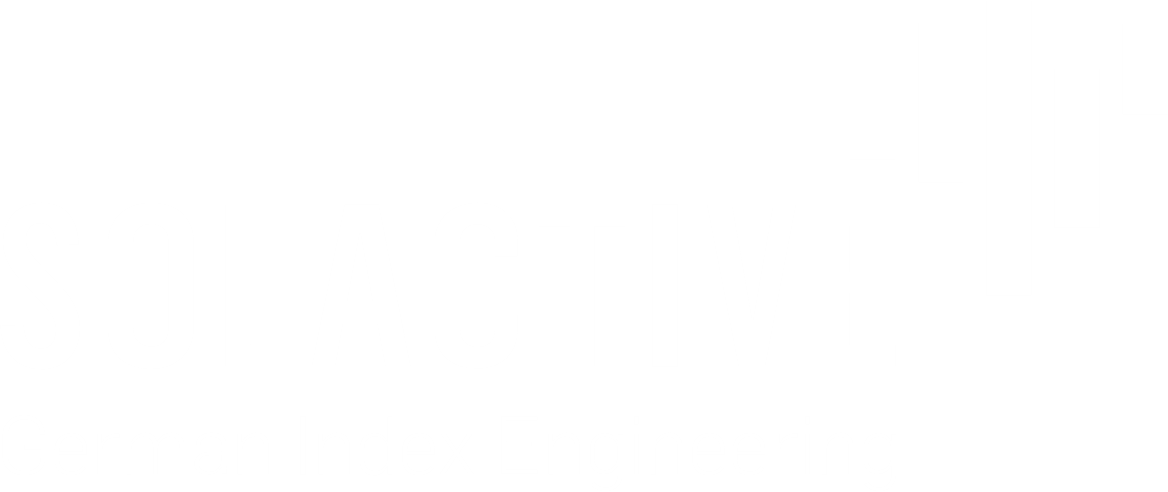 NAMERICISINSolactive Global Innovation GTR Index.SOLEDGETDE000SLA5FJ2Solactive Global Innovation NTR Index.SOLEDGENDE000SLA5FK0Solactive Global Innovation PR Index.SOLEDGEDE000SLA5FL8NameFunctionOrganizationEmailPhoneConfidentiality (Y/N)Should you have any additional questions regarding the consultative question in particular, please do not hesitate to contact us via above email address.